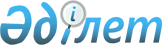 Об утверждении ставок туристского взноса для иностранцев на 2023 год по Аральскому району
					
			Утративший силу
			
			
		
					Решение Аральского районного маслихата Кызылординской области от 23 июня 2023 года № 68. Зарегистрировано Департаментом юстиции Кызылординской области 1 июля 2023 года № 8428-11. Утратило силу решением Аральского районного маслихата Кызылординской области от 26 декабря 2023 года № 168
      Сноска. Утратило силу решением Аральского районного маслихата Кызылординской области от 26.12.2023 № 168 (вводится в действие по истечении десяти календарных дней после дня его первого официального опубликования).
      В соответствии с пунктом 2-10 статьи 6 Закона Республики Казахстан "О местном государственном управлении и самоуправлении в Республике Казахстан", постановлением Правительства Республики Казахстан от 5 ноября 2021 года № 787 "Об утверждении Правил уплаты туристского взноса для иностранцев", Аральский районный маслихат РЕШИЛ:
      1. Утвердить ставки туристского взноса для иностранцев в местах размещения туристов с 1 января по 31 декабря 2023 года включительно - 0 (ноль) процентов от стоимости пребывания.
      2. Настоящее решение вводится в действие по истечении десяти календарных дней после дня его первого официального опубликования.
					© 2012. РГП на ПХВ «Институт законодательства и правовой информации Республики Казахстан» Министерства юстиции Республики Казахстан
				
      Председатель Аральского районного маслихата 

Б. Турахметов
